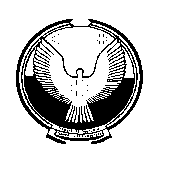 УПРАВЛЕНИЕ  ФИНАНСОВ   АДМИНИСТАЦИИМУНИЦИПАЛЬНОГО ОБРАЗОВАНИЯ «ВОТКИНСКИЙ РАЙОН»                                                                 Г. Воткинск	                                                         П Р И К А ЗОт 30 мая  2011 года                                                                                                           № 38-1Об утверждении перечнякоррупционно-опасных должностеймуниципальной службы Управления финансовмуниципального образования «Воткинский район»,замещение  которых связано с коррупционными рисками	В соответствии с Указом Президента Удмуртской Республики от 27.08.2009 года № 229 «О перечне должностей государственной гражданской службы Удмуртской Республики, при назначении на которые граждане и при замещении которых государственные гражданские служащие Удмуртской Республики обязаны представлять сведения о своих доходах, об имуществе и обязательствах имущественного характера, а также сведения о доходах, об имуществе и обязательствах имущественного характера своих супруги (супруга) и несовершеннолетних детей».	1.Утвердить перечень коррупционно-опасных должностей муниципальной службы управления финансов муниципального образования «Воткинский район», замещение которых связано с коррупционными рисками                                                                   согласно Приложения № 1.Зам.главы  Администрации муниципального Образования «Воткинский район» =Начальник Управления финансов                                    О.Н.Русинова    Приложение  № 1 к приказуот 30 мая 2011 года № 38-1ПЕРЕЧЕНЬкоррупционно-опасных должностей муниципальной службы управления финансов муниципального образования «Воткинский район», замещение которых связано с коррупционными рисками Должности муниципальной службы:Заместитель главы Администрации – начальник Управления финансов;                                                          заместитель начальника Управления                                                                                                Начальник отдела                                                                                                                                                      заместителю начальника отделаначальник сектора                                                                                           главный специалист - эксперт                                                                     ведущий специалист - экспертспециалисту-эксперту